Supplementary MaterialAn RORɣt oral inhibitor modulates IL-17 responses in peripheral blood and intestinal mucosa of Crohn’s disease patientsAuthors: Bassolas-Molina H1, Raymond E2, Labadia M2, Wahle J2, Ferrer-Picón E1, Panzenbeck M2, Zheng J2, Harcken C2, Hughes R3, Turner M3, Smith D3, Calderón-Gómez E1, Esteller M1, Carrasco A4,5, Esteve M4,5, Dotti I1, Corraliza AM1, Masamunt MC1, Arajol C6, Guardiola J6, Ricart E1, Nabozny G2,  Salas A1* Correspondence: Azucena Salas. Department of Gastroenterology, IDIBAPS, Hospital Clínic, CIBERehd, Barcelona, Spain. Phone: +34-932272436. asalas1@clinic.ub.esSupplementary DataSUPPLEMENTARY MATERIALS AND METHODSMeasurement of soluble proteinsSupernatants from cell cultures were harvested, centrifuged, and stored at -20ºC until they were assayed for soluble IFNγ, IL5, IL-22 and IL10 using commercially available enzyme-linked immunosorbent assays (ELISAs) Kits (R&D Systems). IL-17 was detected using purified and biotinylated antibodies and human IL-17 recombinant protein as a standard (Thermo Fisher Scientific).Cell sorting of human antigen-specific CD4+ T cells PBMCs were labeled with Carboxyfluorescein succinimidyl ester (CFSE) (Cell Trace CFSE cell proliferation kit, Thermo Fisher Scientific) at 5µM and cultured with FrvX and YidX proteins at 2µg/ml for 12 days. Recombinant-IL-2 (20 UI/ml) was added to the culture on day 7. Cells were harvested at day 12, washed and stained using a Live/Dead fixable violet dead cell stain kit (Thermo Fisher Scientific) and anti-CD4 PE mAb (RPA-T4; BD Biosciences, Franklin Lakes, NJ). Viable CFSE- CD4+ cells were sorted in a Fluorescence-Activated Cell Sorting Aria II (BD Biosciences) and cultured with autologous irradiated PBMCs pulsed with 2 µg/ml of FrvX or YidX in the presence of BI119 (1µM) or vehicle control. IL-2 (20 UI/ml) was added on day 3. After 7 days of culture, supernatants were collected.Analysis of intestinal tissue from miceColons were carefully excised; contents were removed before recording tissue weight and length.  2 cm of the middle colon was isolated and fixed in 10% formalin.  An adjacent 1 cm piece was snap frozen in liquid nitrogen. Formalin-fixed paraffin-embedded colons were processed and stained with H&E according to standard procedures. Samples were scored by a pathologist blinded to the experimental treatments. Tissues sections (3-5 sections/mouse) were scored on a 0-5 scale based on 3 parameters: epithelial changes, mucosal inflammation and gland loss (Supplementary Table 3). Scores for each parameter were combined for a total sum score per mouse. In addition, mucosal thickness was obtained by measuring colon crypt length as an indicator of epithelial hyperplasia. Lipocalin measurement in fecal samples from miceFecal samples in 1 ml of Tris buffer containing protease inhibitor (15-100 mg) were homogenized using a bead mill and centrifuged to remove insoluble matter.  Supernatants were normalized by fecal weight to 10 mg/ml and assayed for lipocalin levels using a commercially available ELISA (R&D Systems) according to the manufacturer’s protocol.  Data were converted to pg lipocalin per mg feces.    sCD14 measurement in plasma samples from miceAt sacrifice, blood was collected from mice by cardiac puncture into heparinized collection tubes to yield plasma.  Plasma samples were assayed for mouse-soluble CD14 using a commercially available ELISA (R&D Systems) according to the manufacturer’s protocol.  RNA expression analysis in mice samplesNucleic acid was isolated from frozen colon tissue samples by Trizol/chloroform extraction (Thermo Fisher Scientific) according to the manufacturer’s protocol.  Samples were treated with DNAse I (Ambion Inc.) and purified RNA isolated using an Agencourt RNAdvance Tissue Kit with Biomek liquid handler (Beckman Coulter) according to the manufacturer’s protocol.  RNA was reverse-transcribed using SuperScript VILO cDNA Synthesis Kit according to the manufacturer’s instruction. Gene expression levels were determined by real-time quantitative PCR using a ViiA 7 Real-Time PCR System  using TaqMan™ Universal PCR Master Mix and TaqMan™ gene expression probes (Thermo Fisher Scientific) according to the manufacturer’s instructions.  Data were normalized to 18S RNA and expressed as relative expression (2-ΔCT).  Supplementary Figures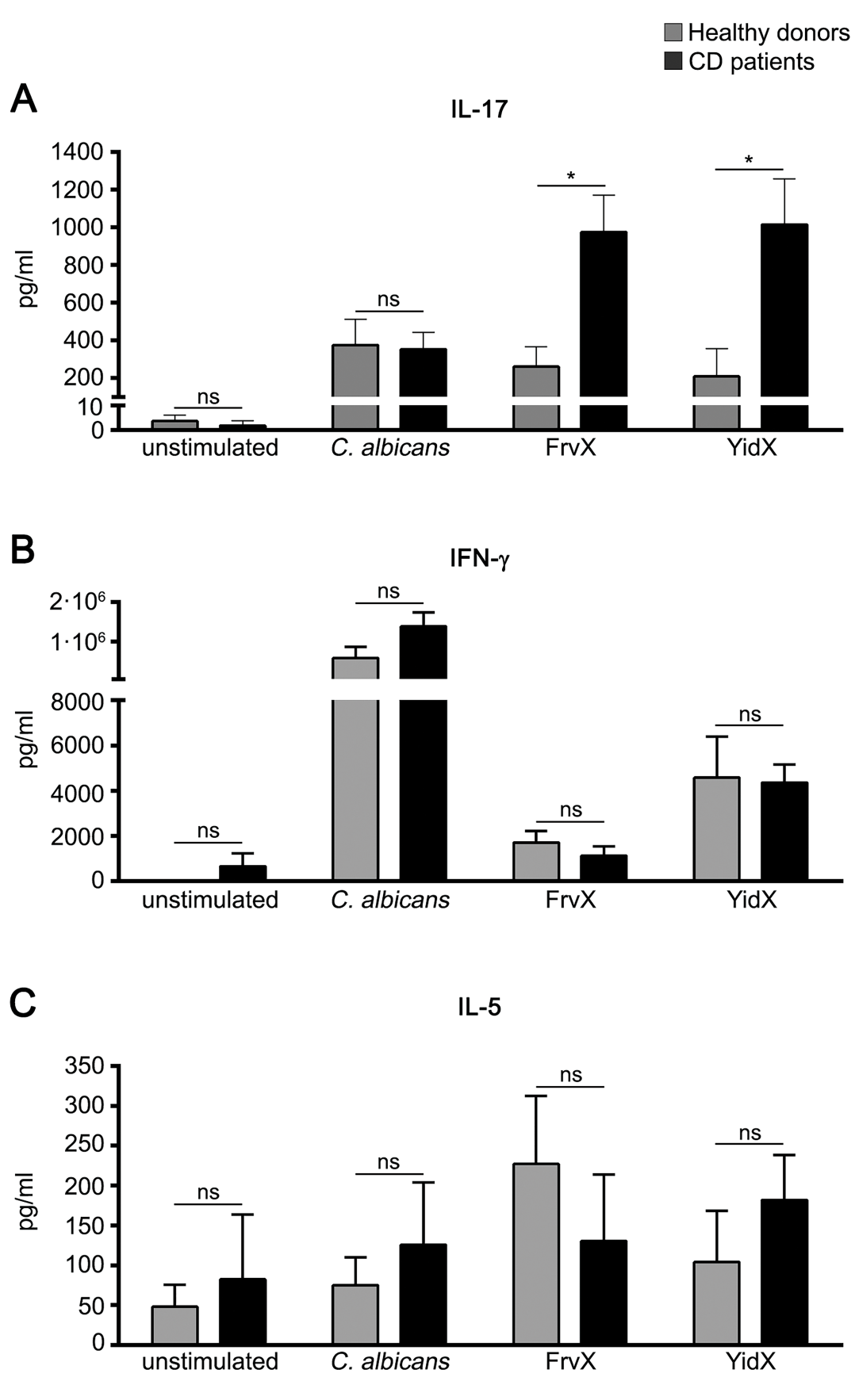 Supplementary Figure 1. Higher IL-17 secretion by commensal antigen-stimulated PBMCs of CD patients. (A) IL-17, (B) IFN-γ and (C) IL-5 were measured by ELISA in supernatants of PBMCs from healthy controls (n= 6) and CD patients (n=6) after 7 days of culture in the presence of microbial antigens. Mean±SEM. ns>.05, *P≤.05.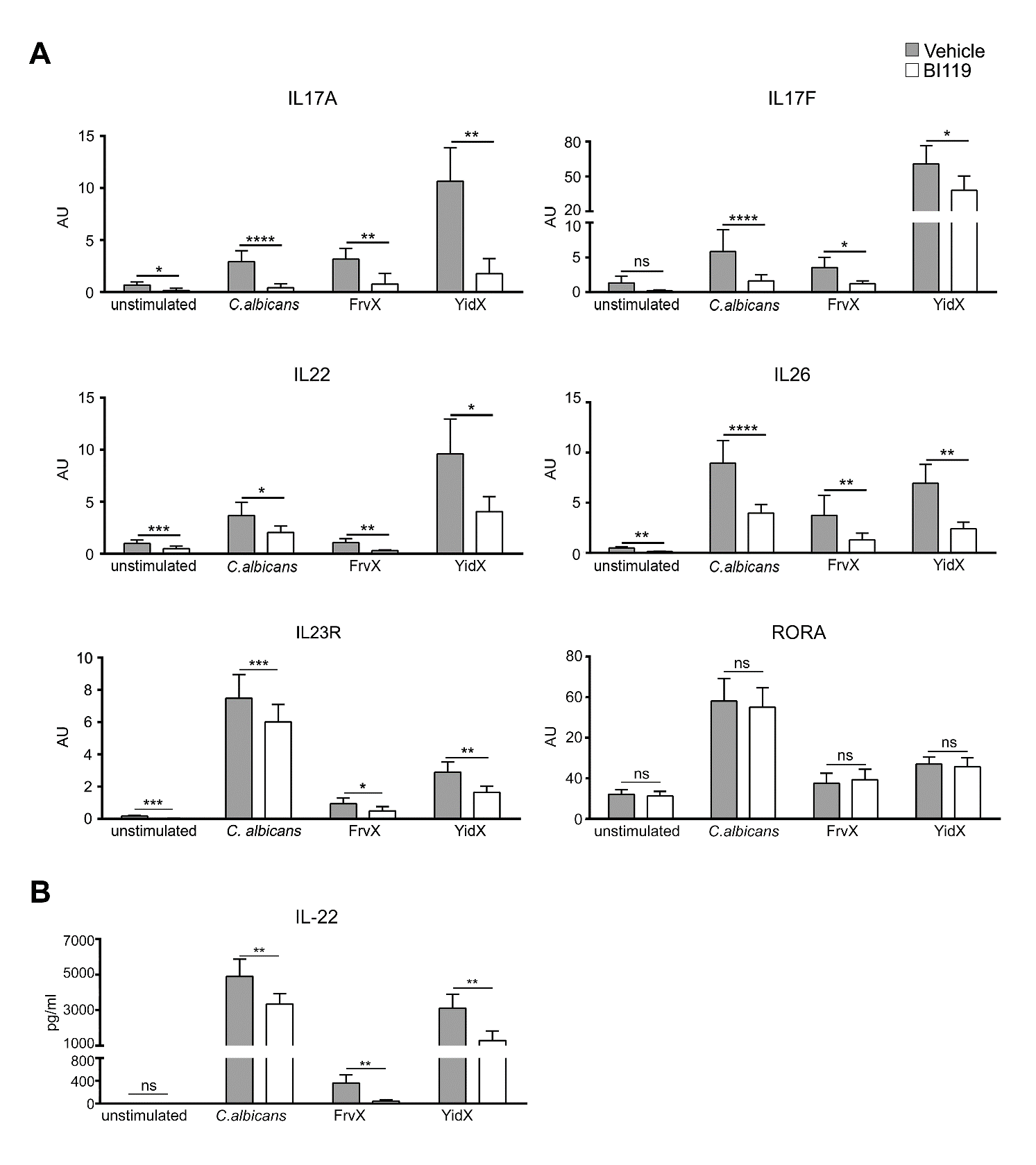 Supplementary Figure 2. BI119 inhibits Th17-related genes in PBMCs from CD patients. (A) Th17-related gene expression and (B) IL-22 secretion were determined on PBMCs from CD patients (n=12) after 7 days of culture in the presence of microbial antigens. Messenger RNA expression of transcription factors was assessed by real-time polymerase chain reaction. Mean±SEM. ns>.05, *P≤.05, **P<.005, ***P<.0005, ****P<0.0001.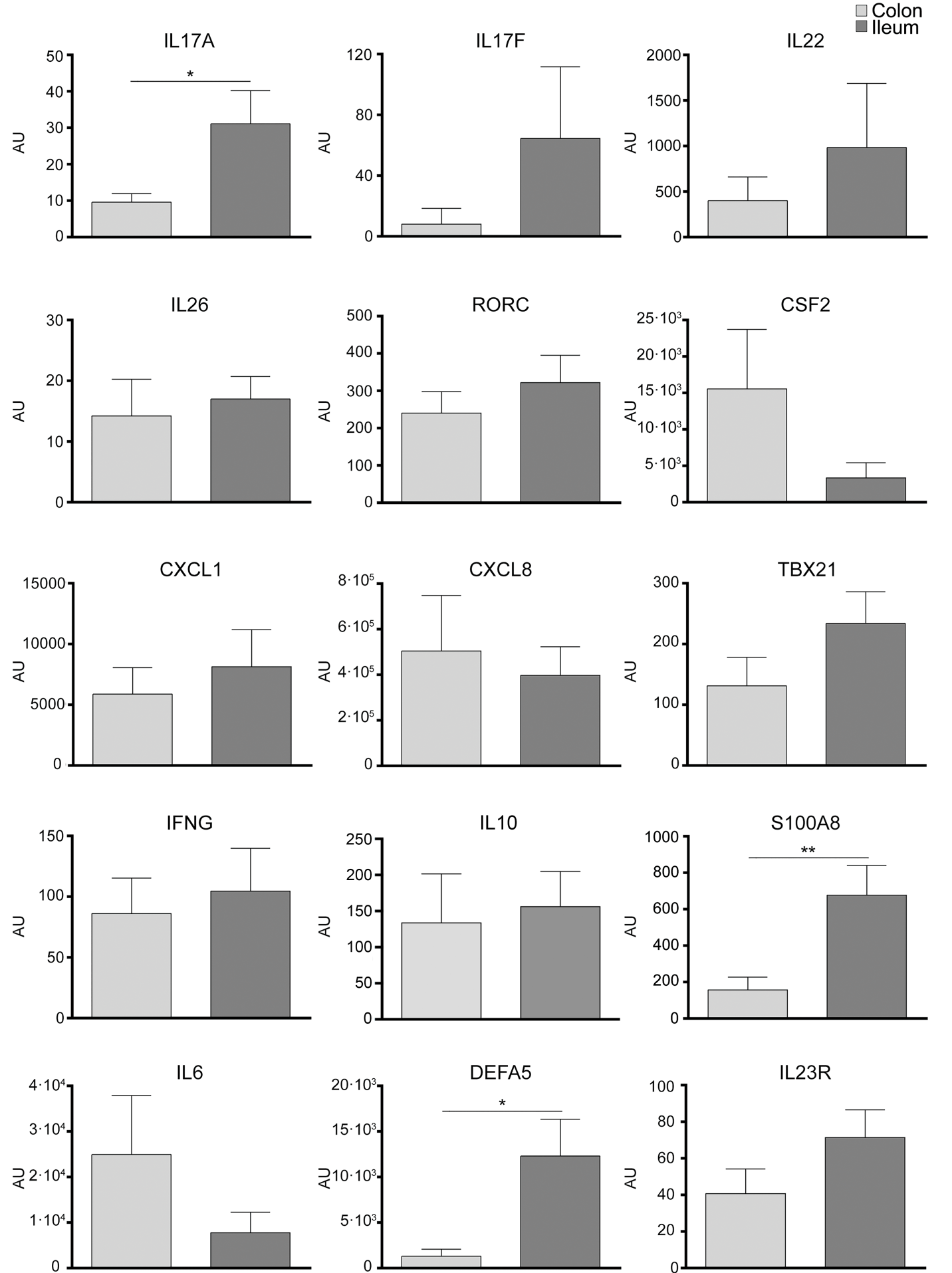 Supplementary Figure 3. Differential gene expression between colonic and ileal inflamed biopsies from active CD patients. Messenger RNA levels of colonic (n=8-10) and ileal (n=6-8) biopsies after 18 hours of culture. Mean±SEM. ns>.05, nominal P value *P≤.05., **P<.005.Supplementary Table 1. Description of the Crohn’s disease (CD) patients and controls. Gender: Male (M) and Female (F) Disease location: L1 (ileal)/ L2 (colonic)/ L3 (ileocolonic)/ L2+L4 (colonic+upper disease)Treatment: None/Mesalazine/Corticosteroid/Immunosuppressant/anti-TNF Supplementary Table 2. Description of the Crohn’s disease (CD) patients that have been used in biopsy experiments.Gender: Male (M) and Female (F); Disease location: Terminal ileum/Colon/Ileocolon/Upper gastrointestinal; Sample location: Ileum/ Ascending colon/ Transverse colon/ Descending colon/ RectumTreatment: None/Mesalazine/Corticosteroid/Immunosuppressant/anti-TNF Partial CDEIS of the area studied. Previous surgery: Yes (Y) or not (N).* Mann-Whitney U test p.value = 0.01 (colonic samples vs ileal samples).Supplementary Table 3. Total SUM score used for histologic analysis of murine colitis. NAge (years)Median (range)GenderM/FDisease locationTreatmentDuration of disease    (years) Median (range)Group 1 (Supplementary Figure 1)Group 1 (Supplementary Figure 1)Group 1 (Supplementary Figure 1)Group 1 (Supplementary Figure 1)Group 1 (Supplementary Figure 1)Group 1 (Supplementary Figure 1)Group 1 (Supplementary Figure 1)Group 1 (Supplementary Figure 1)Controls637.3 (27-49)3/3---CD patients647.8 (29-73)3/31/4/1/02/1/0/0/311.2 (1-24)Group 2 (Figure 1 and Supplementary Figure 2)Group 2 (Figure 1 and Supplementary Figure 2)Group 2 (Figure 1 and Supplementary Figure 2)Group 2 (Figure 1 and Supplementary Figure 2)Group 2 (Figure 1 and Supplementary Figure 2)Group 2 (Figure 1 and Supplementary Figure 2)Group 2 (Figure 1 and Supplementary Figure 2)Group 2 (Figure 1 and Supplementary Figure 2)CD patients1248.6 (28-74)7/54/3/5/03/2/0/0/711.7 (1-31)Group 3 (Figure 2)Group 3 (Figure 2)Group 3 (Figure 2)Group 3 (Figure 2)Group 3 (Figure 2)Group 3 (Figure 2)Group 3 (Figure 2)Group 3 (Figure 2)CD patients(stimulated with FrvX)846.9 (28-70)4/42/1/5/05/0/0/0/314.4 (6-42)CD patients(stimulated with YidX)739.4 (33-50)3/44/0/3/03/0/0/0/413 (8-18)NAge (years) Median (range)   Gender  M/FDisease locationSample locationTreatmentDuration of disease (years) Median (range)Global CDEIS Median (range)Partial CDEIS Median (range)Previous surgeryY/NCRP (mg/dl)Median (range)Group 4 (Figure 3 and Supplementary Figure 3)Group 4 (Figure 3 and Supplementary Figure 3)Group 4 (Figure 3 and Supplementary Figure 3)Group 4 (Figure 3 and Supplementary Figure 3)Group 4 (Figure 3 and Supplementary Figure 3)Group 4 (Figure 3 and Supplementary Figure 3)Group 4 (Figure 3 and Supplementary Figure 3)Group 4 (Figure 3 and Supplementary Figure 3)Group 4 (Figure 3 and Supplementary Figure 3)Group 4 (Figure 3 and Supplementary Figure 3)Group 4 (Figure 3 and Supplementary Figure 3)Group 4 (Figure 3 and Supplementary Figure 3)Colonic samples1037 (25-51)6/40/2/7/10/2/2/6/03/0/4/2/113 (0-28)18.16 (7.25-49.4)*18.5 (11.5-36)2/80.7 (0.06-7.60)Ileal samples855 (25-73)5/33/0/5/08/0/0/0/03/1/1/3/03 (0-29)5.7 (3.4-19)*14 (3.4-38)6/20.342 (0.04-4.63)Parameters  scoreEpithelial cell  hyperplasia, Goblet, Paneth cell depletionGland loss and erosionsInflammationTotal SUM score0.5Very minimalVery minimal, 1-2 focal areas of gland loss or mucosal erosionVery minimal1 or 2 small foci infiltration1Minimal 1-10%Gland length 251-250umMinimal 1-10% mucosa affectedMinimal 1-10% mucosa affected1.5-2Mild, 11-25%351-450umMild, 11-25%mucosa affectedMild, 11-25%mucosa affected2.5-3Moderate, 26-50%, 451-550umModerate, 26-50% mucosa affectedModerate, 26-50% mucosa affected3.5-4Marked, 51-75%551-650umMarked, 51-75% mucosa affectedMarked, 51-75% mucosa affected4.5-5Severe, >76%,>650umSevere, >76% mucosa affectedSevere, >76% mucosa affectedAverage ScoreAverage of 4 cross sectionsAverage of 4 cross sectionsAverage of 4 cross sectionsCombined parameters mean score